О проекте федерального закона № 640222-7 «О внесении изменения в статью 38 Федерального закона «О сельскохозяйственной кооперации» (в части уточнения порядка совершения сделок кооператива)Государственное Собрание (Ил Тумэн) Республики Саха (Якутия)                                      п о с т а н о в л я е т:1. Поддержать проект федерального закона № 640222-7 «О внесении изменения в статью 38 Федерального закона «О сельскохозяйственной кооперации» (в части уточнения порядка совершения сделок кооператива), внесенный Самарской Губернской Думой.2. Направить настоящее постановление в Комитет Государственной Думы Федерального Собрания Российской Федерации по аграрным вопросам.3. Настоящее постановление вступает в силу с момента его принятия.Председатель Государственного Собрания   (Ил Тумэн) Республики Саха (Якутия) 					П.ГОГОЛЕВг.Якутск, 21 марта 2019 года 	   ГС № 142-VI                        ГОСУДАРСТВЕННОЕ СОБРАНИЕ(ИЛ ТУМЭН)РЕСПУБЛИКИ САХА (ЯКУТИЯ)                          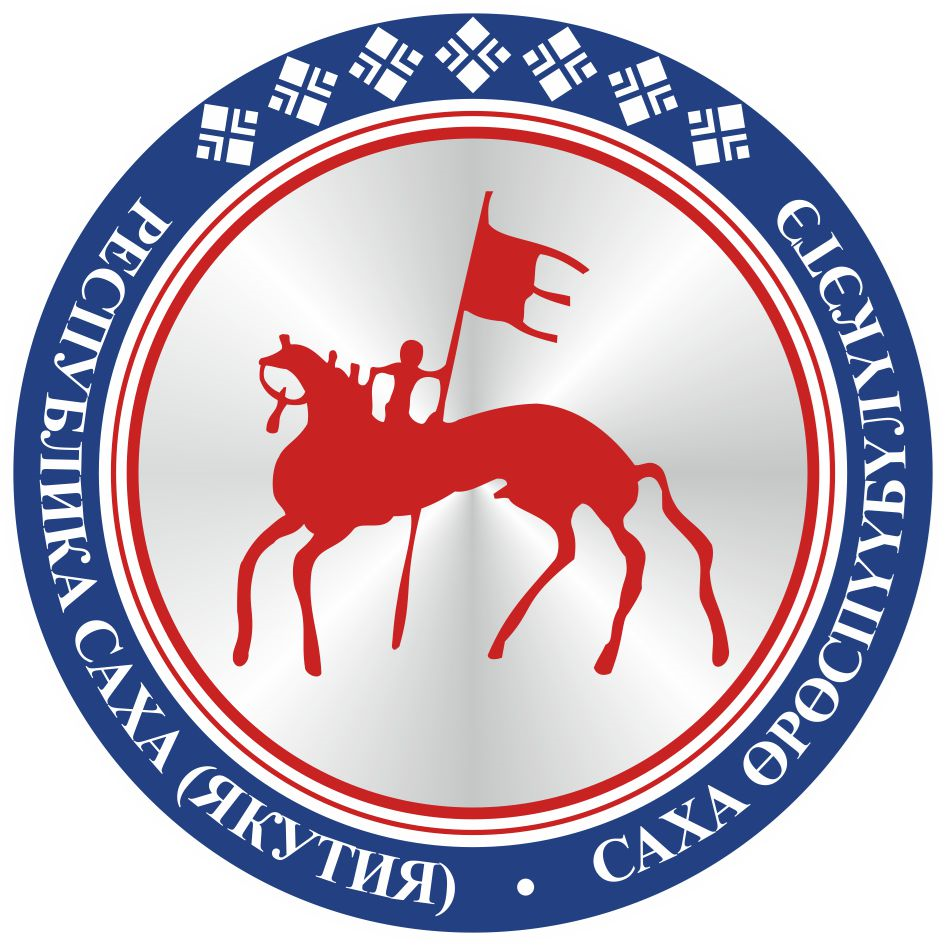                                       САХА  ЈРЈСПҐҐБҐЛҐКЭТИНИЛ ТYMЭНЭ                                                                      П О С Т А Н О В Л Е Н И ЕУ У Р А А Х